無極樂團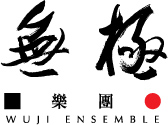 琵琶樂手招募報名表格請填妥以下表格，連同身份證副本、個人簡介及過往演出片段（請上載到YouTube，並提供連結）電郵至info@rhapsoarts.com。合資格者將獲電郵通知遴選詳情。首輪成功被挑選者將參與十節工作坊及四節由王梓靜老師主持的大師班，之後再挑選表現優秀者參與2017年7月之演出。與此同時，亦有機會成為固定團員，參與無極樂團日後的音樂會、學校巡演及海外考察活動。報名截止日期：2016年10月21日（星期五）；遴選日期：2016年11月13日（星期日）電話：2722-1650；傳真：2724-1960；電郵：info@rhapsoarts.com***************************************************************************************甲. 個人資料：姓名（中文）：_____________________  姓名（英文）：_____________________年齡：____	性別：____  就讀院校：________________________________________手提電話：_________________________	電郵：____________________________地址：_____________________________________________________________________乙. 學習音樂的經驗丙. 參與樂團的經驗日期：___________________________		申請人簽署：__________________________您是否願意收到華意堂藝術策劃之推廣電郵？ 		□ 是       □ 否此表格內所填寫的個人資料只供報名申請樂手招募之用，請確保所填寫的資料正確及完整。若資料不全，本處可能無法處理申請。如欲查詢或更改個人資料，請與華意堂藝術策劃聯絡，電話：2722-1650。曾就讀的學校名稱主修獲頒發的學位/資格就讀日期就讀日期曾就讀的學校名稱主修獲頒發的學位/資格由(月/年)至(月/年)參與日期(月/年)樂團名稱職位